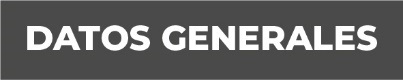 Nombre JOSE ALBERTO LARA VEGA. Grado de Escolaridad LICENCIATURA.Cédula Profesional (Licenciatura) 8511112Teléfono de Oficina 8149428. Correo Electrónico   Formación Académica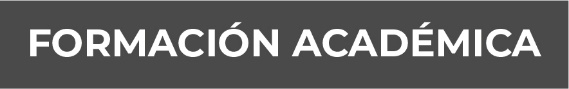 AÑO (2009-2013)  UNIVERSIDAD VERACRUZANA.PARTICIPACIÓN Y ACREDITACIÓN DEL CURSO-TALLER  DE ACTUALIZACIÓN PARA AGENTES EL MINISTERIO PÚBLICO ORIENTADORES EN EL SISTEMA DE JUSTICIA  PENAL  VALIDADO POR EL SECRETARIADO DEL SISTEMA NACIONAL DE SEGURIDAD PÚBLICA. PARTICIPACIÓN Y ACREDITACIÓN DEL CURSO-TALLER  DE ACTUALIZACIÓN PARA AGENTES EL MINISTERIO PÚBLICO EN EL SISTEMA DE JUSTICIA  PENAL  VALIDADO POR EL SECRETARIADO DEL SISTEMA NACIONAL DE SEGURIDAD PÚBLICA. CUSO BÁSICO  PARA AGENTES DEL MINISTERIO PÚBLICO  EN EL SISTEMA EN JUSTICIA PENAL ACUSATORIO  DE LA PLATAFORMA EDUCATIVA SETEC. PCOLOQUIO IBEROAMERICANO ESTADO CONSTITUCIONAL Y SOCIEDAD  IMPARTIDO POR LA UNIVERSIDAD VERACRUZANA y el CUERPO ACADÉMICO RATIO LEJIS , EL INSTITUTO DE INVESTIGACIONES JURÍDICAS  DE LA UNIVERSIDAD NACIONAL AUTÓNOMA DE MÉXICO 0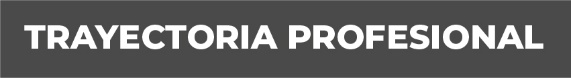 AÑO (30/01/2015 -18/03/2015) OFICIAL SECRETARIO EN LA AGENCIA DEL MINISTERIO PÚBLICO DE MEDELLÍN DE BRAVO, VERACRUZ. (19/03/2015 – 08/12/2015) AUXILIAR DE FISCAL EN LA AGENCIA DEL MINISTERIO PÚBLICO ADSCRITA A LOS JUZGADOS PRIMERO MENOR, SEXTO DE PRIMERA INSTANCIA Y DECIMO ESPECIALIZADO EN MATERIA FAMILIAR EN VERACRUZ, VER. (09/12/2015 – 17/10/2016) AUXILIAR DE FISCAL EN LA DIRECCIÓN DE CONTROL DE PROCESOS DE LA FISCALÍA GENERAL DEL ESTADO DE VERACRUZ.(18/10/2016 – 1/6/2017) FISCAL PRIMERO ORIENTADOR EN LA UNIDAD DE ATENCIÓN TEMPRANA, EN VERACRUZ, VER. (2/6/2017 – ACTUALMENTE) FISCAL OCTAVO ORIENTADOR EN LA UNIDAD DE ATENCIÓN TEMPRANA EN XALAPA, VER. DERECHO CIVIL, PENAL CONSTITUCIONAL 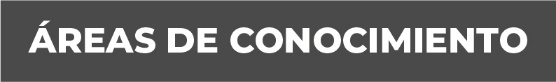 